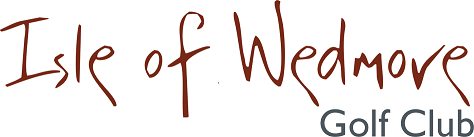 ‘Lineage’, Lascot Hill, Wedmore, Somerset BS28 4QTTel:  01934 712222  Email:  office@wedmoregolfclub.comYonex Trophy Entry Form 2021Competition:	Individual (Men’s & Ladies)	Date:	Sunday 17th October 2021Entry Fee:	£20 Visitors  £8 MembersI enclose a cheque for the total of £ ……… made out to Isle of Wedmore Golf Club Limited(No refund available 14 days prior to the event)Contact Address 	…………………………………………….			…………………………………………….			…………………………………………….			…………………………………………….Post Code		…………………………………………….Contact Tel. No. 	…………………………………Email:			…………………………………Active Handicap Certificates will be required on the day.  Maximum Playing Handicap Men 28 Ladies 36 Please quote your CDH IDs on the entry form.One entry form per person requiredConfirmation of your application and Tee-times will be emailed to you.If you have not supplied an email address, please enclose a S.A.E with your entry form.Please send your entry form and payment to:Isle of Wedmore Golf Club LimitedTel: 01934 712452    Email:  proshop@wedmoregolfclub.comTitleName & CDH ID NumberH’capHome ClubPref.Tee-time